「静岡県の花鳥木」アワード　規約ふじのくに静岡ＡＭＧ　2020/11/15JJ2TFF　他役員各局静岡県の市町区のシンボル「花鳥木」の紹介です。主催ふじのくに静岡アマチュア無線グループ　JARL　18-4-25共賛社団局「ふじのくに静岡」ＪＪ２ＹＬＸ名称「静岡県の花鳥木」アワード運用期間2021年1月1日　から　2021年12月31日QSLカードカードは静岡県市町区の「花鳥木」と県カードの「花鳥木」正常な交信でカードを取得する。但し、アワード申請時点で取得の有無は問いません。運用局国内のアマチュア無線局。ＳＷＬは除く交信と発行交信は静岡県内の市町区で運用する「メンバー局」カードの有効は、同一日、同一局に対し1カードとする。但し、日にちや運用地（QTH）が異なれば、この限りではない。1交信の発行で県カードとの重複発行はできない。「県カード」とは静岡県がシンボルとして制定している「花鳥木」のカード県カード発行条件一交信内で市町区カードと同時発行はできません。日にちが変われば発行局の重複の制限はありません．このカードは県内及び県外の何処のＱＴＨ(ＪＣＧＫ＃)でも発行可能です。県カード発行局「静岡県の花鳥木」アワードのメンバーが発行します。社団局「JJ2YLX」の構成員と国内局で、この県カード発行希望し、登録された局クラス　◆申請申請は各クラスごとに分けて申請のこと申請条件の県カード３種はクラスごとにとし重複はできない、但し、発行者は重複してもよい。市町区カードは各クラスに重複は可能。申請受付開始　　２０２２年1月１日より締め切り　２０２２年１２月３1日（消印有効）アワード発行　 ２０２２年４月１日より申請様式は電子申請を推奨します。申請書書類掲載ＵＲＬ：ttp://www.fujinokunisizuoka.com　　　電子申請不可の場合（手書き申請）は申請書をアワードＭＧに往復郵便で請求する申請料：電子申請　４００円　　　書面申請　５００円花鳥木アワード申請料の振込先（ゆうちょ銀行からは）ゆうちょ銀行二三八支店　店番　238記号　　12390普通預金　55510621口座名　　本多　昌光　（ホンダ　マサミツ）＊＊＊＊＊＊＊＊＊＊＊＊＊＊＊＊＊＊（他銀行からは）ゆうちょ銀行二三八支店　店番　238普通預金　5551062口座名　　本多　昌光　（ホンダ　マサミツ）＊＊＊＊＊＊＊＊＊＊＊＊＊＊＊＊＊＊＊メール申請アドレス　　　2021award@fuji-amg.sakura.ne.jpアワードＭＧ　（封書の受付）　　　〒417-0826 富士市中里９９－６ＪＯ２ＰＭＷ　本多　昌光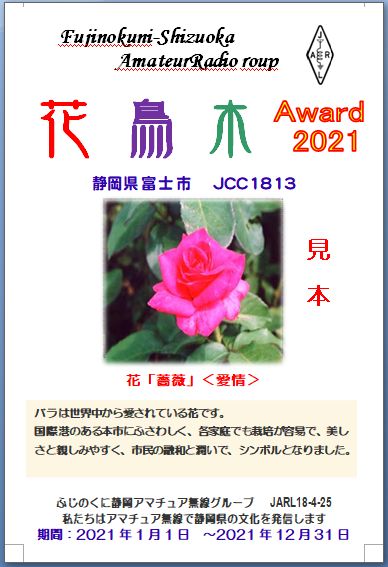 県カード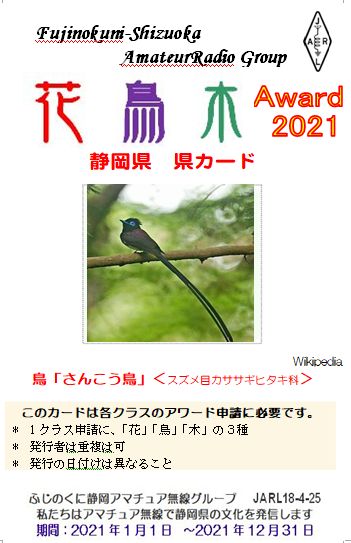 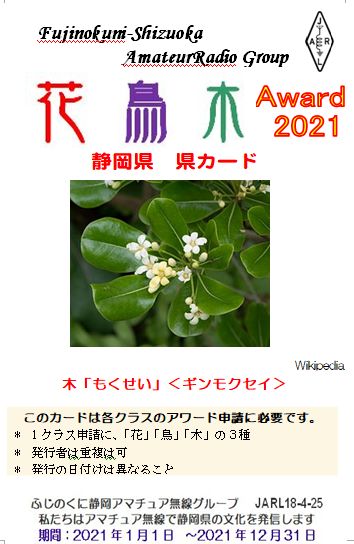 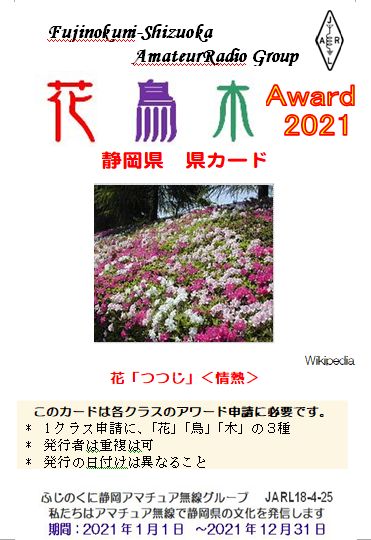 花鳥木大賞全ての市町区の「花」「鳥」「木」のカードを取得県カードの「花」「鳥」「木」の３枚が必要花鳥木準賞市町区のカード「花」「鳥」「木」のいづれかで、全ての市町区を達成。県カードの「花」「鳥」「木」の３枚が必要花賞全ての市町区の花のカードを取得県カードの「花」「鳥」「木」の３枚が必要鳥賞全ての市町区の鳥のカードを取得県カードの「花」「鳥」「木」の３枚が必要木賞全ての市町区の木のカードを取得県カードの「花」「鳥」「木」の３枚が必要